Ville de Guilers – Centre Communal d’Action Sociale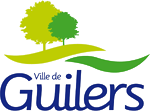 16, Rue Charles de Gaulle – 29820 GUILERS
CCAS – 02.98.37.37.05Plan communal « CANICULE »PERSONNE A RECENSERDate de la demande ……………………………..………………………….…………...............Nom ……………………………………………..………………………………………………Prénom ………………………………………………………………………………………….Date de naissance ..………………………….………………………….……………………….Qualité au titre de laquelle vous demandez votre inscription :□ Plus de 65 ans□ Entre 60 et 65 ans, reconnu(e) inapte au travail□ Moins de  60 ans	○ Percevant l’A.A.H○ Percevant l’A.C.T.P○ Titulaire d’une carte d’invalidité○ Reconnu(e) « travailleur handicapé »Adresse ………………………………………………………………..………………………...Téléphone : ……………………………………………………………………………………...□ La personne elle-même□ Un parent (1) – Lien de parenté : ………………………□ Un professionnel (1)□ Autre (1)Vos coordonnées :Nom …………………………………………………….Prénom …………………………………………………Adresse ………………………………………………………………………………………….…………………………………………………………………………………………………...Téléphone ………………………………………………
Formulaire à renvoyer à l’adresse suivante

Recensement Plan communal « Canicule »C.C.A.S16, Rue Charles de Gaulle29820 GUILERSccas@mairie-guilers.frPersonne proche (voisin ou famille) pouvant intervenir en cas d’urgence
Nom-Prénom ……………………………......Adresse …………………………............................................................................................Téléphone …………………………………..J’ai un service ou une personne qui m’aide : Oui □   Non □Service Aide à domicile (préciser lesquels)……………………………………………………………………………………………………………………………………Service de Portage de repas (préciser lequel)…………………………………………………………………Service de Téléassistance (préciser lequel)…………………………………………………………………Coordonnées du Médecin traitant :…………………………………………………………………INFORMATION FACULTATIVES destinées à améliorer la réponse en cas de criseJe vis : □ Seul(e)     □ En couple    □ Autre (Préciser) : ……………………………………..J’ai de la visite de :La famille : □ 1 fois par jour     □ 1 fois/semaine     □ Parfois     □ NonUn infirmier : □ 1 ou plusieurs fois par jour     □ Plusieurs fois par semaine     □ Non  Je serai seul(e) et sans visiteDu ………………………………… au …………………………………Je serais absent(e) de mon domicileDu ………………………………… au …………………………………Je vis : □ Seul(e)     □ En couple    □ Autre (Préciser) : ……………………………………..J’ai de la visite de :La famille : □ 1 fois par jour     □ 1 fois/semaine     □ Parfois     □ NonUn infirmier : □ 1 ou plusieurs fois par jour     □ Plusieurs fois par semaine     □ Non  Je serai seul(e) et sans visiteDu ………………………………… au …………………………………Je serais absent(e) de mon domicileDu ………………………………… au …………………………………Je vis : □ Seul(e)     □ En couple    □ Autre (Préciser) : ……………………………………..J’ai de la visite de :La famille : □ 1 fois par jour     □ 1 fois/semaine     □ Parfois     □ NonUn infirmier : □ 1 ou plusieurs fois par jour     □ Plusieurs fois par semaine     □ Non  Je serai seul(e) et sans visiteDu ………………………………… au …………………………………Je serais absent(e) de mon domicileDu ………………………………… au …………………………………PERSONNE DEMANDANT LE RECENSEMENTLe déclarantDateSignature